ANNEXURE– V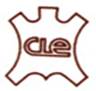 ANALYSIS–INDIA’S IMPORT PERFORMANCE OF LEATHER, LEATHER PRODUCTS&FOOTWEAR DURING APRIL-DECEMBER 2023 VIS-À-VIS APRIL- DECEMBER 2022.As per officially notified DGCI&S monthly Data, the Import of Raw Hides & Skins, Leather, Leather products& Footwear for the period April-December 2023 touched US $ 1010.51  Million as against the performance of US $ 1145.98 Million in April-December 2022, recording a decline of -11.82%.                     INDIA'S IMPORT OF LEATHER, LEATHER PRODUCTS &  FOOTWEAR                   INDIA'S IMPORT OF LEATHER, LEATHER PRODUCTS &  FOOTWEAR                   INDIA'S IMPORT OF LEATHER, LEATHER PRODUCTS &  FOOTWEAR                   INDIA'S IMPORT OF LEATHER, LEATHER PRODUCTS &  FOOTWEAR                   INDIA'S IMPORT OF LEATHER, LEATHER PRODUCTS &  FOOTWEAR                   INDIA'S IMPORT OF LEATHER, LEATHER PRODUCTS &  FOOTWEAR                   INDIA'S IMPORT OF LEATHER, LEATHER PRODUCTS &  FOOTWEAR                   INDIA'S IMPORT OF LEATHER, LEATHER PRODUCTS &  FOOTWEAR                   INDIA'S IMPORT OF LEATHER, LEATHER PRODUCTS &  FOOTWEAR                   INDIA'S IMPORT OF LEATHER, LEATHER PRODUCTS &  FOOTWEAR                   INDIA'S IMPORT OF LEATHER, LEATHER PRODUCTS &  FOOTWEAR                   INDIA'S IMPORT OF LEATHER, LEATHER PRODUCTS &  FOOTWEAR                   INDIA'S IMPORT OF LEATHER, LEATHER PRODUCTS &  FOOTWEAR                   INDIA'S IMPORT OF LEATHER, LEATHER PRODUCTS &  FOOTWEAR                   INDIA'S IMPORT OF LEATHER, LEATHER PRODUCTS &  FOOTWEAR                   INDIA'S IMPORT OF LEATHER, LEATHER PRODUCTS &  FOOTWEAR                   INDIA'S IMPORT OF LEATHER, LEATHER PRODUCTS &  FOOTWEAR                   INDIA'S IMPORT OF LEATHER, LEATHER PRODUCTS &  FOOTWEAR                   INDIA'S IMPORT OF LEATHER, LEATHER PRODUCTS &  FOOTWEAR                   DURING April-DEC  2023-24  VIS-À-VIS April-DEC 2022-23                   DURING April-DEC  2023-24  VIS-À-VIS April-DEC 2022-23                   DURING April-DEC  2023-24  VIS-À-VIS April-DEC 2022-23                   DURING April-DEC  2023-24  VIS-À-VIS April-DEC 2022-23                   DURING April-DEC  2023-24  VIS-À-VIS April-DEC 2022-23                   DURING April-DEC  2023-24  VIS-À-VIS April-DEC 2022-23                   DURING April-DEC  2023-24  VIS-À-VIS April-DEC 2022-23                   DURING April-DEC  2023-24  VIS-À-VIS April-DEC 2022-23                   DURING April-DEC  2023-24  VIS-À-VIS April-DEC 2022-23                   DURING April-DEC  2023-24  VIS-À-VIS April-DEC 2022-23                   DURING April-DEC  2023-24  VIS-À-VIS April-DEC 2022-23                   DURING April-DEC  2023-24  VIS-À-VIS April-DEC 2022-23                   DURING April-DEC  2023-24  VIS-À-VIS April-DEC 2022-23                   DURING April-DEC  2023-24  VIS-À-VIS April-DEC 2022-23                   DURING April-DEC  2023-24  VIS-À-VIS April-DEC 2022-23                   DURING April-DEC  2023-24  VIS-À-VIS April-DEC 2022-23                   DURING April-DEC  2023-24  VIS-À-VIS April-DEC 2022-23                   DURING April-DEC  2023-24  VIS-À-VIS April-DEC 2022-23                   DURING April-DEC  2023-24  VIS-À-VIS April-DEC 2022-23                   DURING April-DEC  2023-24  VIS-À-VIS April-DEC 2022-23                   DURING April-DEC  2023-24  VIS-À-VIS April-DEC 2022-23(Value in Million US $)(Value in Million US $)(Value in Million US $)(Value in Million US $)(Value in Million US $)          CATEGORY          CATEGORYAPR – DECAPR – DECAPR – DECAPR – DECAPR – DEC% % % % SHARE IN% SHARE IN% SHARE IN% SHARE IN% SHARE IN% SHARE IN2022-232022-232022-232023-242023-24VARIATIONVARIATIONVARIATION 22-23 22-23 22-23 23-24 23-24 23-24RAW HIDES AND SKINSRAW HIDES AND SKINS27.3127.3127.3116.7516.75-38.67%-38.67%-38.67%2.38%2.38%2.38%1.66%1.66%1.66%FINISHED LEATHERFINISHED LEATHER362.28362.28362.28289.91289.91-19.98%-19.98%-19.98%31.61%31.61%31.61%28.69%28.69%28.69%LEATHER FOOTWEARLEATHER FOOTWEAR371.91371.91371.91390.95390.955.12%5.12%5.12%32.45%32.45%32.45%38.69%38.69%38.69%FOOTWEAR COMPONENTSFOOTWEAR COMPONENTS28.8828.8828.8815.2415.24-47.23%-47.23%-47.23%2.52%2.52%2.52%1.51%1.51%1.51%LEATHER GARMENTSLEATHER GARMENTS0.940.940.941.511.5160.64%60.64%60.64%0.08%0.08%0.08%0.15%0.15%0.15%LEATHER GOODSLEATHER GOODS44.844.844.850.8850.8813.57%13.57%13.57%3.91%3.91%3.91%5.04%5.04%5.04%SADDLERY AND HARNESSSADDLERY AND HARNESS2.632.632.631.981.98-24.71%-24.71%-24.71%0.23%0.23%0.23%0.20%0.20%0.20%NON-LEATHER FOOTWEARNON-LEATHER FOOTWEAR307.23307.23307.23243.29243.29-20.81%-20.81%-20.81%26.81%26.81%26.81%24.08%24.08%24.08%TOTALTOTAL1145.981145.981145.981010.511010.51-11.82%-11.82%-11.82%100.00%100.00%100.00%100.00%100.00%100.00%Source : DGCI &SSource : DGCI &SMONTH WISE IMPORT OF LEATHER, LEATHER PRODUCTS & FOOTWEARMONTH WISE IMPORT OF LEATHER, LEATHER PRODUCTS & FOOTWEARMONTH WISE IMPORT OF LEATHER, LEATHER PRODUCTS & FOOTWEARMONTH WISE IMPORT OF LEATHER, LEATHER PRODUCTS & FOOTWEARMONTH WISE IMPORT OF LEATHER, LEATHER PRODUCTS & FOOTWEARMONTH WISE IMPORT OF LEATHER, LEATHER PRODUCTS & FOOTWEARMONTH WISE IMPORT OF LEATHER, LEATHER PRODUCTS & FOOTWEARMONTH WISE IMPORT OF LEATHER, LEATHER PRODUCTS & FOOTWEARMONTH WISE IMPORT OF LEATHER, LEATHER PRODUCTS & FOOTWEARDURING APRIL-DECEMBER 2023-24DURING APRIL-DECEMBER 2023-24DURING APRIL-DECEMBER 2023-24Value in Million US $Value in Million US $Value in Million US $Value in Million US $Value in Million US $PRODUCTAPRILAPRILMAYJUNEJUNEJULYJULYAUGSEPTSEPTOCTOCTOCTNOVNOVNOVDECDECDECTOTALTOTALTOTALTOTALTOTAL2023202320232023202320232023202320232023202320232023202320232023202320232023APRIL-DEC 23APRIL-DEC 23APRIL-DEC 23APRIL-DEC 23APRIL-DEC 23RAW HIDES & SKINS2.12.11.631.821.822.232.232.011.881.881.731.731.731.581.581.581.771.771.7716.7516.7516.7516.7516.75FINISHED LEATHER32.2832.2841.225.9825.9834.0234.0235.134.5434.5432.1632.1632.1629.3629.3629.3625.2725.2725.27289.91289.91289.91289.91289.91LEATHER FOOTWEAR23.1423.1446.3466.2866.2832.9632.9626.0833.8933.8938.5138.5138.5164.1164.1164.1159.6459.6459.64390.95390.95390.95390.95390.95FOOTWEAR COMPONENTS2.162.162.461.241.241.291.291.142.012.011.871.871.871.251.251.251.821.821.8215.2415.2415.2415.2415.24LEATHER GARMENTS0.050.050.120.150.150.110.110.210.150.150.290.290.290.280.280.280.150.150.151.511.511.511.511.51LEATHER GOODS444.936.456.455.225.226.764.454.457.997.997.994.394.394.396.696.696.6950.8850.8850.8850.8850.88SADDLERY AND HARNESS0.110.110.260.240.240.220.220.370.190.190.210.210.210.120.120.120.260.260.261.981.981.981.981.98NON-LEATHER FOOTWEAR25.4825.4842.4241.2541.2514.7514.7510.8417.7117.7122.3122.3122.3138.6338.6338.6329.929.929.9243.29243.29243.29243.29243.29TOTAL89.3289.32139.36143.41143.4190.890.882.5194.8294.82105.07105.07105.07139.72139.72139.72125.5125.5125.51010.511010.511010.511010.511010.51Source : DGCI &S